Cumann Múinteóirí Rince LaigheanLeinster Dance Teachers’ AssociationFÉILE DEA MHEASACity North Hotel, Gormanstown, Co Meath.Saturday 19th and Sunday 20th January 2019
  	
 Craobhacha with Preliminary Championship included.	
 All dancers will dance 3 rounds if 20 or under in CompetitionAll dancers will be placed in the first roundMOLTÓIRÍ:	Cheryl Nolan		ADCRG		Connacht		Máiréad Ní Bhríain	ADCRG 		Mumhan/Munster		Paschal Lyons		ADCRG		Uladh/UlsterCEOLTÓIRÍ: 	Kevin Joyce				Co. Lú/Louth	
  		Paul O’ Donnell				Aontrom/Antrim			
Entries:  Entries should be completed on the official entry form and emailed by Friday 11th January 2019 to: ldtasecretary@gmail.com (L as in Leinster) 	
Payment can be made on the day.	
  	
 Craobh Comórtas:	€30 	There will be a Recall if 20 or over dance in competition.	 Comórtas Speisíalta:	€5    	Step down the line in Twos in Treble Reel, Heavy Jig or Hornpipe in Onóir do Áine Uí ShéEnquiries:		Rúnaí/Secretary: Aedín Uí Mhaoiléidigh	
Email:			ldtasecretary@gmail.com	
Enquiries and Entries only from teachers registered with An Coimisiún Le Rincí Gaelacha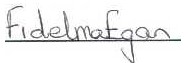 Approved by:  Feis Registrar, Comhairle Laighean, An Coimisiún Le Rincí Gaelacha	Satharn 19ú Eanair/Saturday 19th January 2019Please note that all times are approximate8:30am 	1.  Craobh Comórtas		12-13 		Cailíní/Girls2.   Craobh Comórtas 		13-14 		Cailíní/Girls 3.  Craobh Comórtas 		12-14 		Buachaillí/BoysCompetitions 1, 2 and 3 will alternate, starting with the Heavy Round.4. Áine Uí Shé Competition	12 -14 years: 	Heavy DanceOne Step down the Line in Treble Reel, Heavy Jig or Hornpipe11.30 a.m.	5. Craobh Comórtas 		14-15 		Cailíní/Girls	6. Craobh Comórtas 		15-16 		Cailíní/Girls	7. Craobh Comórtas 		14-16 		Buachaillí/BoysCompetitions 5, 6, and 7 will alternate, starting with the Heavy Round.		8. Áine Uí Shé Competition	14-16 years:	Heavy Dance 		One Step down the line in Treble Reel, Heavy Jig or Hornpipe9. Craobh Rince Céilí 		Faoi 15/Under 1510. Craobh Rince Céilí		Os Cionn 15/Over 153.00p.m	11. Craobh Comórtas 		16 - 17 		Cailíní/Girls	12. Craobh Comórtas 		17 – 18		 Cailíní/GirlsCompetitions 11 and 12 will alternate, starting with the Heavy Round.13. Áine Uí Shé Competition over 16: 		Heavy Dance:One Step down the line in Treble Reel, Heavy Jig or Hornpipe5:00p.m	14. Craobh Comórtas		16-18		Buachaillí/Boys15. Craobh Comórtas		Os Cionn 18 	Mná/Ladies16. Craobh Comórtas     	Os Cionn 18	Fir/MenCompetitions 14, 15 and 16 will alternate, starting with the Heavy Round.Approved by:  Domhnach 20ú Eanair/Sunday 20thJanuary 2019 Please note that all times are approximate9:00am	17. Craobh Comórtas 	U7 Meascaithe/Mixed: 	Cor, Port Singil agus PortCompetition 17 will dance all 3 rounds first.	Reel, Single Jig and Jig		18. Craobh Comórtas	 U8 Meascaithe/Mixed: 	Cor, Port Trom/Cornphíopa agus Rince Traidisiúnta								Reel, Heavy Jig/Hornpipe and Traditional Set		19 Craobh Comórtas 	U9 Meascaithe/Mixed 	Cor, Port Trom/Cornphíopa agus Rince Traidisiúnta								Reel, Jig/Hornpipe and Traditional SetCompetitions 18 and 19 will alternate starting with the Reel20. Áine Uí Shé Competition 	Under 10: Heavy DanceOne Step down the Line in Treble Reel, Heavy Jig or Hornpipe12:00am	21. Craobh Comórtas 9-10 Cailíní	Cor/Reel, Port/Jig & Lá le Pádraig/St. Patrick’s Day22. Craobh Comórtas 9-10 Buachaillí   Cor/Reel, Port/Jig & Lá le Pádraig/St. Patrick’s DayCompetitions 21 and 22 will alternate, starting with the Heavy Round23. Craobh Rince Céilí Fé 1124. Craobh Rince Céilí Fé 133.00pm	25. Craobh Comórtas 10-11 Cailíní	26. Craobh Comórtas 11-12 Cailíní	27. Craobh Comórtas 10-12 BuachaillíCompetition 25, 26 and 27 will alternate, starting with the Heavy Round.28. Áine Uí Shé Competition 10-12 years 	Heavy DanceOne Step down the Line in Treble Reel, Heavy Jig or HornpipeAwards	Craobh Comórtas1st Place: 	Perpetual Trophy 2nd to 5th Places: Trophies 1st to 5th Places:  Sashes/Pennants Everyone will be placed in the first round There will be three solo resultsPreliminary Championship		Will be from Under 10 up to 15 - 16 Age Groups1st to 5th Places: Trophy and Sash/Pennant Prelim result will be based on the first two rounds.Special Competition                               1st Place: Special Award Piece & Sash, 2nd to 5th Places.Approved by:  Rialacha na FéileAge as from 1st January 2019Objections must be lodged in writing within 1 hour of the results accompanied with a fee of €20.00.Traditional Set Dances: St. Patrick’s Day, The Blackbird, Job of Journeywork, Garden of Daisies, King of the Fairies, Jockey to the Fair, 3 Sea Captains.Entries only accepted from Teachers Registered with An Coimisiún le Rincí Gaelacha.No block, en Pointe movements, stationary or moving are allowed to be performed for all ages up to and including the under 12 age group. Rule (4.6.1)An Comisiún rules will apply if disputes arise that are not covered by these rules.Any form of unauthorised photography which has the capability to capture a dancer's image whilst in motion, using electronic or manual means e.g. mobile phone, standard camera, video camcorder, commercial film, with or without enhancement, is expressly forbidden in competition.Parents are responsible for the conduct and behaviour of their children at all times whilst attending the Feis and within and around the hall/venue.The Feis Committee as far as practicable will provide a surface floor suitable for dancing. However the committee cannot accept any liability what so ever for injuries sustained while on stage or within the practice area. The lodgement of an entry will be deemed to be an acceptance of this provision by a dancer and by his/her parent or guardian.Competitions may be brought forward by 30 minutes depending on the schedule - all dancers should be ready half an hour before the stipulated time.To comply with health and safety measures, all dancers lining up side stage prior to any round of a competition will be 	required to perform a simple exercise of raising arms to shoulder level unhindered. If unable to do this due to the costume 	stitching or any arm attachments by the time of their rotation they will not be permitted to perform.Make-up Rules (4.5 in CLRG Rule Book) 4.5.2 Make-up (including false eyelashes) is not permitted for dancers, in either solo or team competitions, up to and including the Under 10 age group. POINT OF CLARIFICATION - For the purposes of this rule the term 'make-up' includes tinted moisturizer and any artificial tanning products. An Coimisiún hopes that teachers and parents will interpret and apply this rule in the spirit in which it is intended.A dancer may enter a preliminary competition if:They have not placed 1st, 2nd or 3rd in an Open Championship which has been adjudicated by three or more adjudicators, in the current calendar year.They have not qualified for the World Championships in 2019 or, are a current medal holder.They have not won a Preliminary Championship in that calendar year.Teachers must indicate when entering if the competitor is dancing in the Prelim Championship.The Prelim result will be based on the first two rounds from 9 – 10 up to 15 – 16, or 14 – 16 age groupsCompetitions numbered 4, 8, 13, 20 and 28 are in honour of Áine Uí Shé (R I P) -  Competitors will perform 1 step (16 bars) of a Heavy Dance (Treble Reel, Heavy Jig or Hornpipe) in pairs in a continuous 'down the line' formation. This unique competition is open to dancers who are eligible to compete in the specified age group in open or Preliminary Championships.Alternative space will be available for Results if the timetable requires it.Approved by:  Junction 7 Julianstown on M 120 minutes from Dublin Airport24 hour Airport Shuttle Service